SpellingsMrs Siddiqui’s group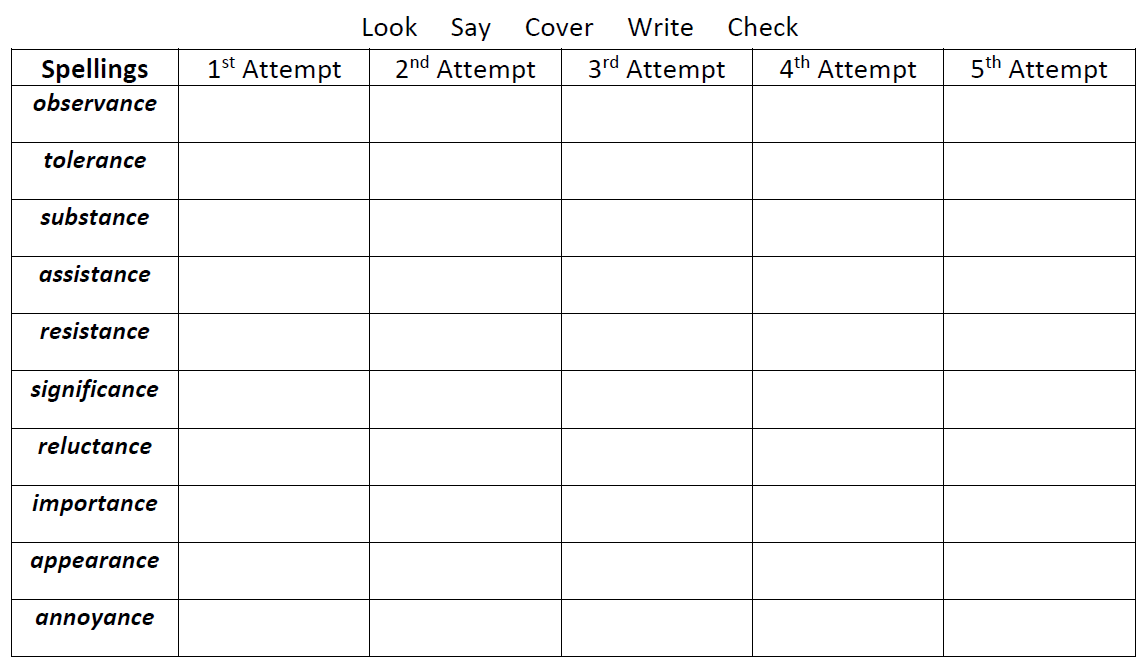 Spellings- Mrs Bird’s groupSpellings accommodateacceptaccelerateaccidentaccurateaccumulateaccess